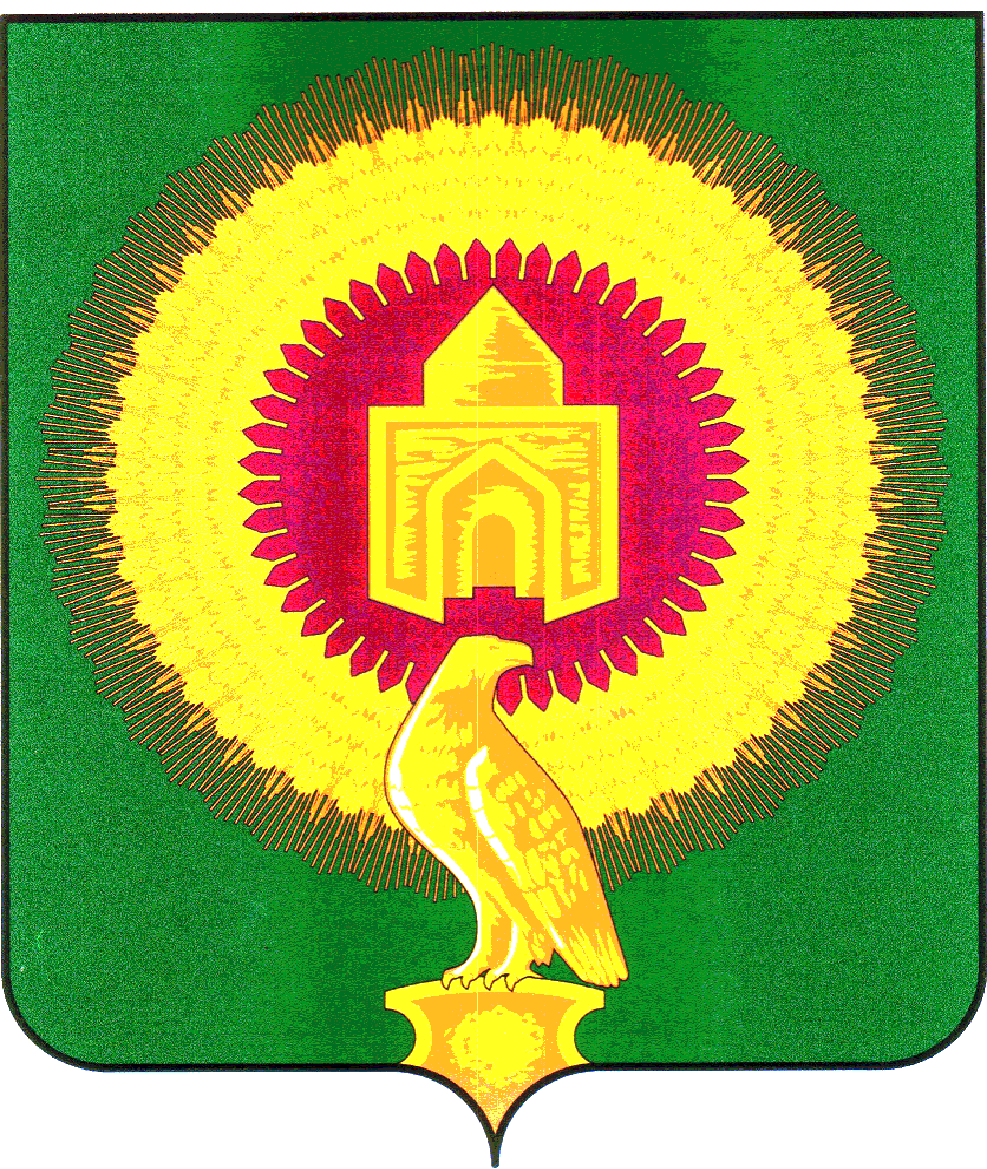 СОВЕТ ДЕПУТАТОВВАРНЕНСКОГО  СЕЛЬСКОГО ПОСЕЛЕНИЯВАРНЕНСКОГО МУНИЦИПАЛЬНОГО РАЙОНАЧЕЛЯБИНСКОЙ ОБЛАСТИ                                         РЕШЕНИЕот  06  мая 2020 года       		  № 11                       п.НовопокровкаОб уточнении описания состава избирательных округов для проведениявыборов депутатов Совета депутатов Покровского сельского поселенияВ связи с введением в эксплуатацию новых жилых домов, осуществлением сноса жилых домов и в соответствии частью 6 статьи 13 Закона Челябинской области «О муниципальных выборах в Челябинской области», и Уставом Покровского сельского поселения, Совет депутатов Покровского сельского поселенияРЕШИЛ:	1.Уточнить схему избирательных округов для выборов депутатов Совета депутатов Покровского сельского поселения, и изложить схему в следующей редакции (Приложение №1).	2.Настоящее Решение опубликовать в районной газете «Советское село», обнародовать на Информационном стенде и официальном сайте администрации Покровского сельского поселения в сети «Интернет».Председатель Совета депутатовПокровского сельского поселения                                О.Н.ЕспаеваГлава Покровского сельского поселения                   С.М.ЛебедевПриложение №1 к Решению Совета депутатов Покровского сельского поселения от 06  мая 2020 года № 11СХЕМАИзбирательных округов для выборов депутатов Совета депутатовПокровского сельского поселения№ избир. округаНаименование посёлков, улиц, номера домов, входящих в избирательный округ1В состав избирательного округа включить посёлок Новопокровка:- улица Советская дома  №1,3,5,7; - улица Зеленая дома № 1,3,5,7,11,13, 15,17,19, 21,23,25,27,29,31,33,35,37,39, 41,43,45,47,49а;- улица Молодежная дома № 1,2,3,4,5,6, 7,8,9;- переулок Северный дома № 1,3,7,9;- переулок Шоссейный № 51;2В состав избирательного округа включить посёлок Новопокровка:- улица Советская дома № 2,4,6,8,9,10,12, 13,14,15,16,17,18,19,22,23,24,25,26,27,28,28а,30,32,34,35,36,37,38,39,40,41,42,44,46,48,50,54,56,58,60,62,64;- улица Солнечная дома № 1,3,5,7,11,13, 17,21,23,25; - улица Зеленая дома № 10,12,14,16, 18,20,22;- переулок Светлый дома № 1,3,5,7,9;- переулок Северный дома №2,4;3В состав избирательного округа включить посёлок Новопокровка:- улица Советская дома № 43,45,47,49,51, 53,55,57,59,63,65,66,67,68,69,70,71,75,77, 81,83,85,87,95,97;- улица Зеленая дом № 24,26,28,30,32,34,36,38,40,42,44,46,48,50,52,54,56,60,62,64,66;-переулок Светлый дома № 2,4;- переулок Школьный дома № 2,4,6,8;- переулок Шоссейный дом № 44;4В состав избирательного округа включить посёлок Новопокровка:- улица Советская дома № 105,109,111,113,117,119,121,123,125,129,131;- улица Зеленая дома №72,74,78,20,82,83,84,84а,85,86,87,88,89,90,91,93,95,97,99,101,103,105,107,109;- переулок Школьный дома № 1,3,5,7, 9,11,13;- переулок Южный дома № 11,13;5В состав избирательного округа включить посёлок Новопокровка:- улица Зеленая дома № 49,49-А,51,51-А,53,55,57,73,75,77;- улица Строительная дома №1,2,3,4,5,6, 7,8,9,10,11,12;- улица Молодежная дома № 10,11,12,13, 14,15;- переулок Школьный дома № 10,12,14;6В состав избирательного округа включить посёлок Новопокровка:- улица Молодежная дома № 16,18,19,20,21,22,23;7В состав избирательного округа включить посёлок Новопокровка:- улица Советская дома № 100,102,104, 106,110,112,114,133,135,137,139,141,143,145;- ул.Солнечная дома № 28,30,32,34,36,38,39,40,41,43,45,47,49,51;- улица Зеленая дома № 92,94,96,98,98а, 100,102;- переулок Южный дома № 1,2,3,4,5,6, 7,8;- переулок Озерный дома № 2,4,6,8;8В состав избирательного округа включить посёлок Новопокровка:- улица Солнечная дома № 4,6,8,10,12,14, 16,18,20,22,24,26,27,28а,29,31,33,35,37, 44, 46,48,50,52,56;- улица Советская дома № 66б,72,74,76, 78,80,82,84,86,88,90,92,94,96,98;- переулок Озерный дома № 1,3,5;9В состав избирательного округа включить посёлок Алтырка:- улица Центральная дома № 1,3,5,7,9,11, 13,15,15а,17,19,21,23,25,27,29,31,33,35, 37,39,41,43,45,47,49,51,53;-переулок Мордовский дома № 1,2,3,3а, 4,5,6,7,8,9,10,12,14,16,18;10В состав избирательного округа включить посёлок Алтырка:- улица Центральная дома № 2,4,6,8,14, 16,18,20,22,24,26,28,30,32,34,36,38,40,42,44,46;- улица Школьная дома № 1,2,3,5,7,8,9,1011В состав избирательного округа включить посёлок Заречье:- улица Центральная;- улица Степная;- улица Набережная;